Основное научное оборудование кафедры ХТВММуфельная печь  SNOL 6,7/1300 LSM01Фирма-производитель «SNOL» (Литва). Выпуск 2020 года.Предназначена для прокалки, отпуска, нормализации и других процессов термической обработки при температуре до 1300 °C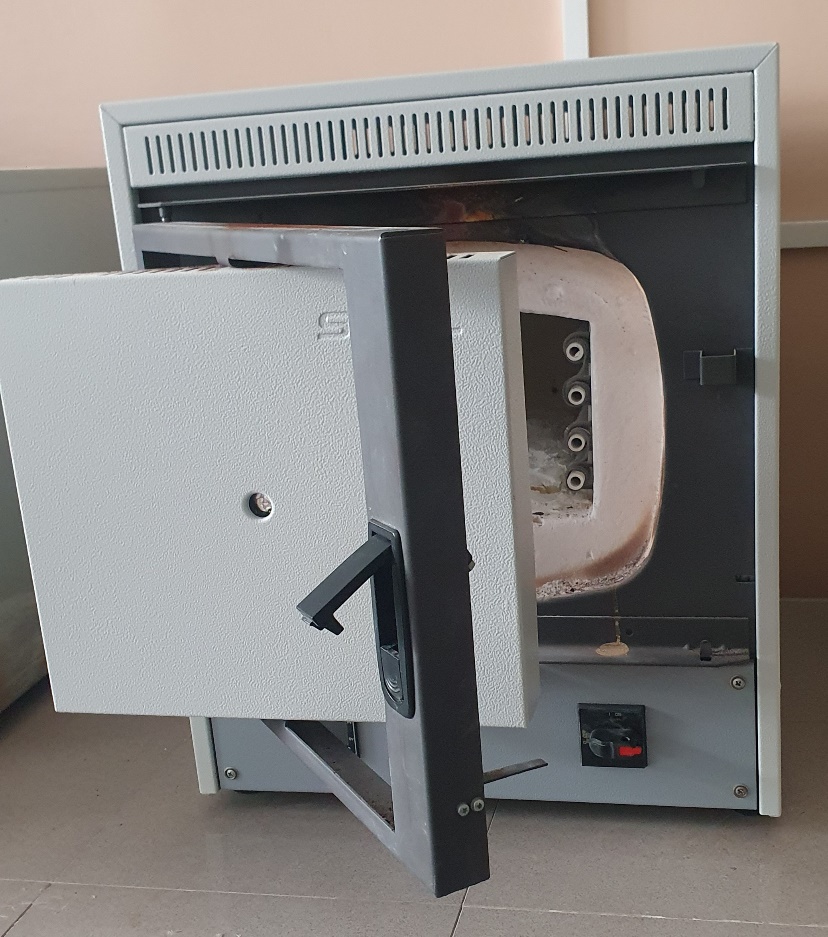 Планетарная шаровая мельница Вr6 ProФирма-производитель «Powteq» (Китай). Выпуск 2020 года.Планетарные шаровые мельницы подходят для измельчения (сухого/мокрого) и смешивания мягких, твердых, хрупких и волокнистых образцов, которые используются везде, где требуется наивысшая степень измельчения, а также воспроизводимый результат измельчения.Планетарная шаровая мельница BM6Pro может вмещать 1 размольный стакан. Параметры измельчения свободно настраиваются в соответствии со свойствами образца. Различное количество и размер размольных шаров можно комбинировать для удовлетворения индивидуальных требований к измельчению.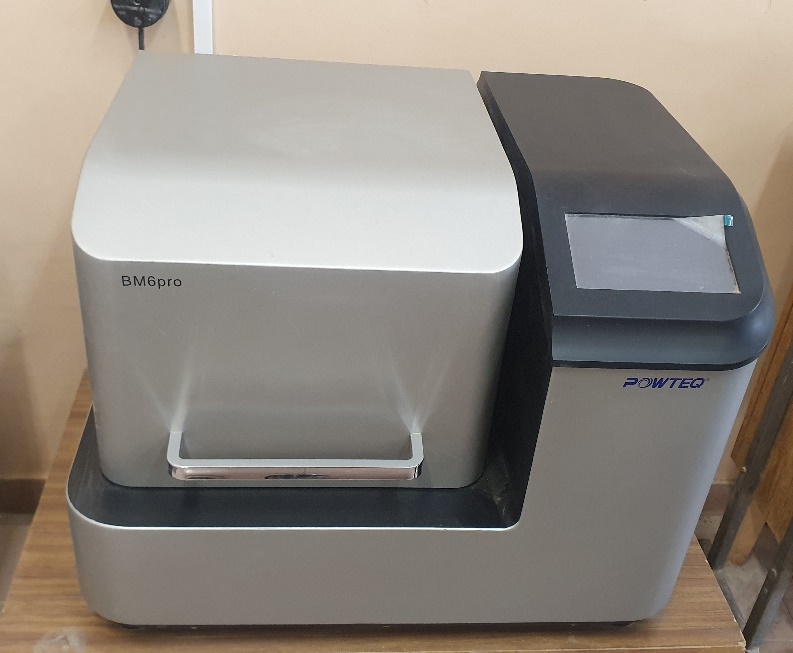 Камерная печь (сушильный шкаф) SNOL 58/350Фирма-производитель «SNOL» (Литва). Выпуск 2020 года.Предназначен для термической обработки материалов и деталей при температуре до 350 °C.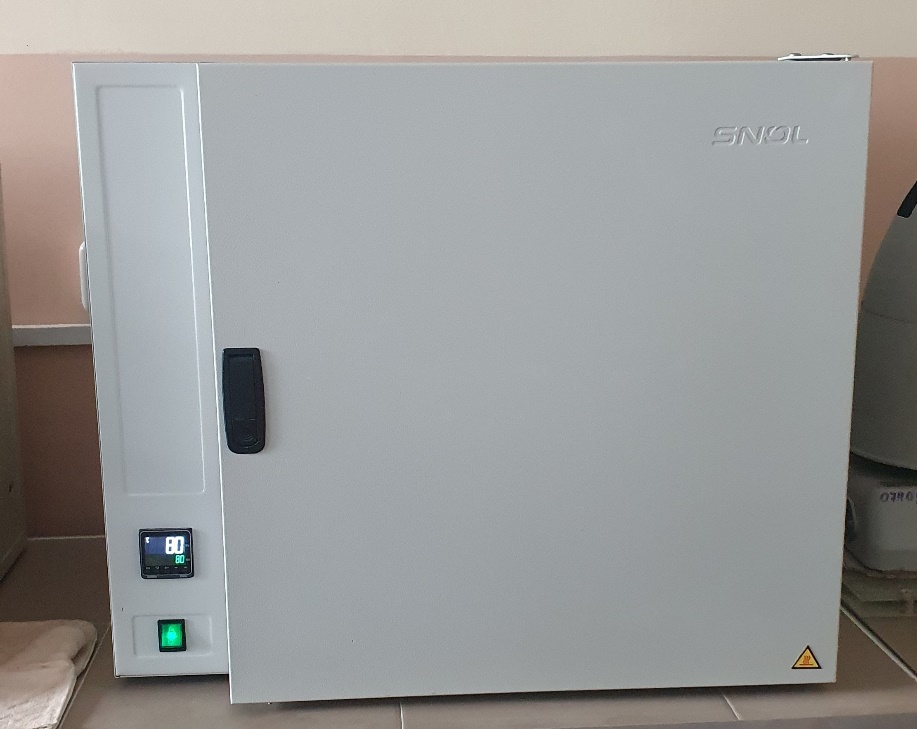 Истиратель вибрационный ИВС-4 (75 ТДРМ)Фирма-производитель НПК «Механобр-техника»(АО). Выпуск 2023 года. Предназначен для механического доистирания проб (сухих и в виде суспензий) хрупких материалов различной твердости и прочности при подготовке их к химическому и рентгеноспектральному анализам.Количество стаканов – 4 шт. Навеска истираемой пробы в одном стакане, не более 50 г.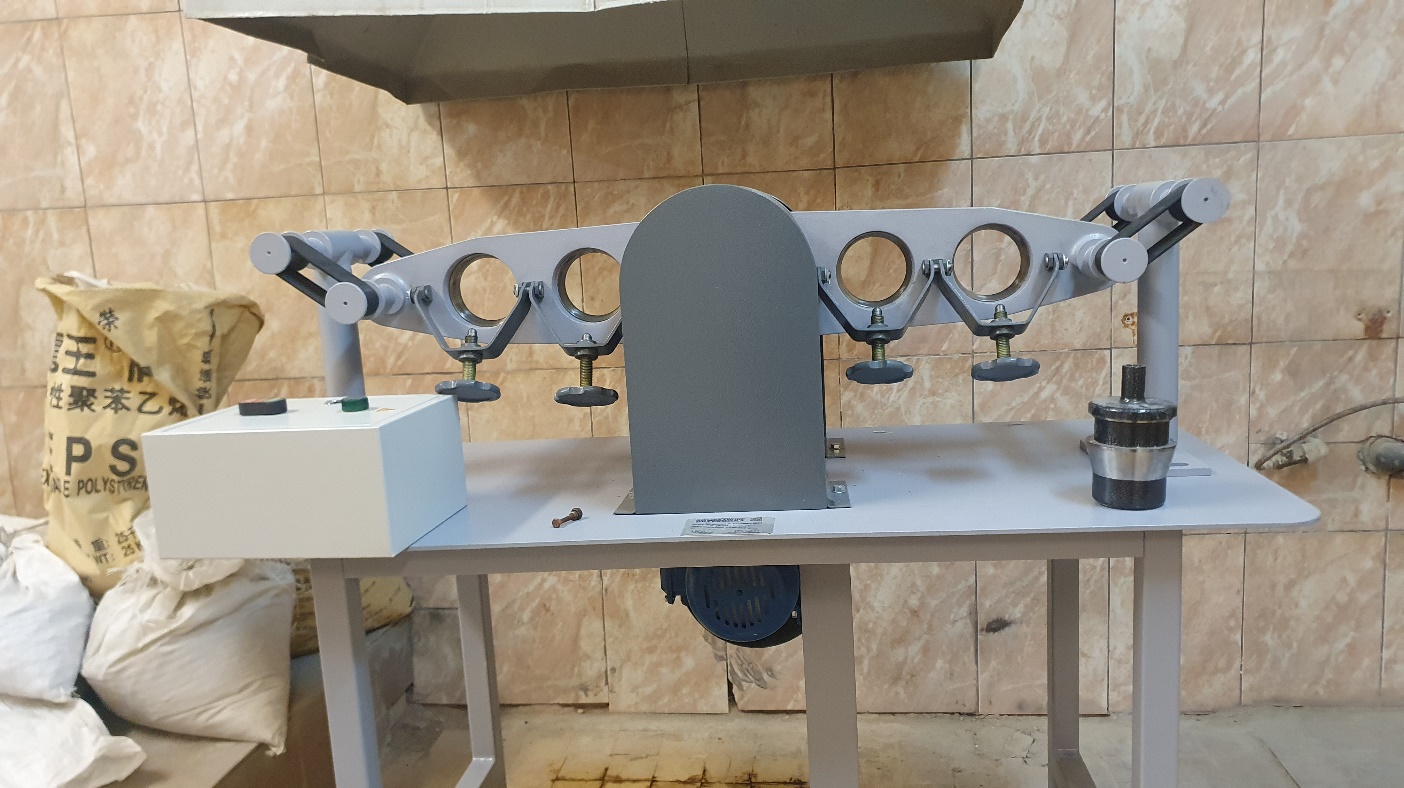 Ситовой анализатор AS 200Фирма-производитель RITSCH (Германия). Выпуск 2008 года. Предназначен для сухого просеивания сыпучих, дисперсных продуктов с загрузочной крупностью до макс. 25 мм.Набор сит: 32, 45, 63, 80, 100, 125, 160, 200, 250, 500 мкм; 1, 2, 4 мм. Вывод данных просеивания выводиться на компьютер.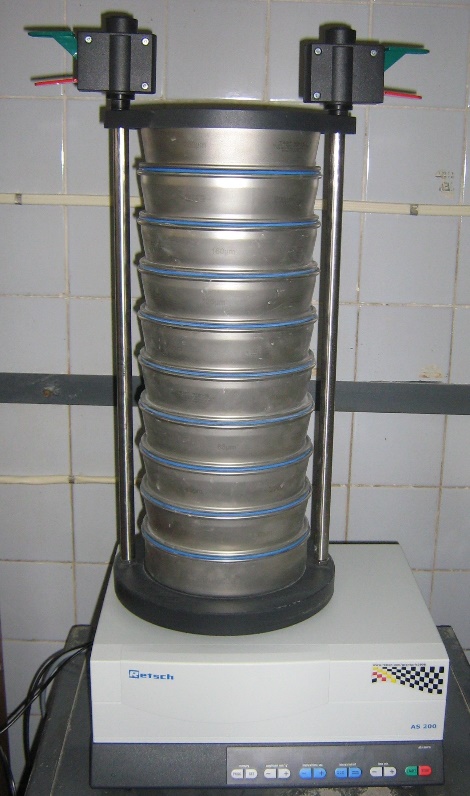 Машина для испытания на прочность при сжатии ИП-100Фирма-производитель Россия.  Выпуск 1991 года. Предназначена для статических испытаний стандартных образцов строительных материалов.Диапазон нагрузки – от 1 до 100 кН.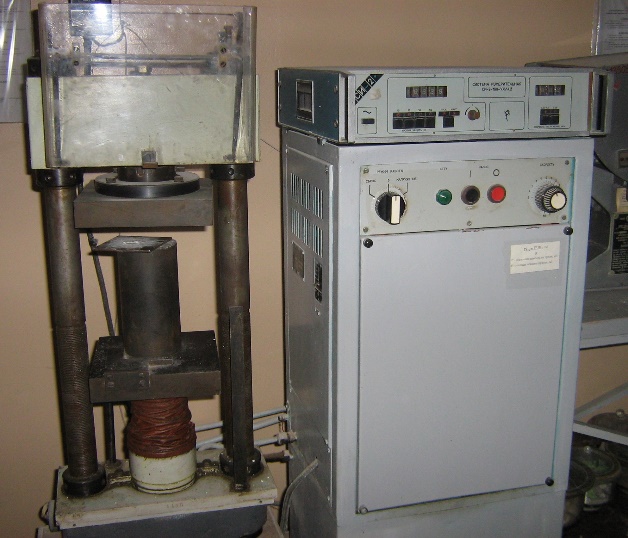 Анализатор влажности МА 30.Фирма-производитель SARTORIUS (Германия). Выпуск 2003 года.Предназначен для определения влажности или содержания сухой массы.Масса пробы – 5-30 г. Диапазон измерения влажности – от 0 до 100 %.Диапазон температуры – 40-1600С.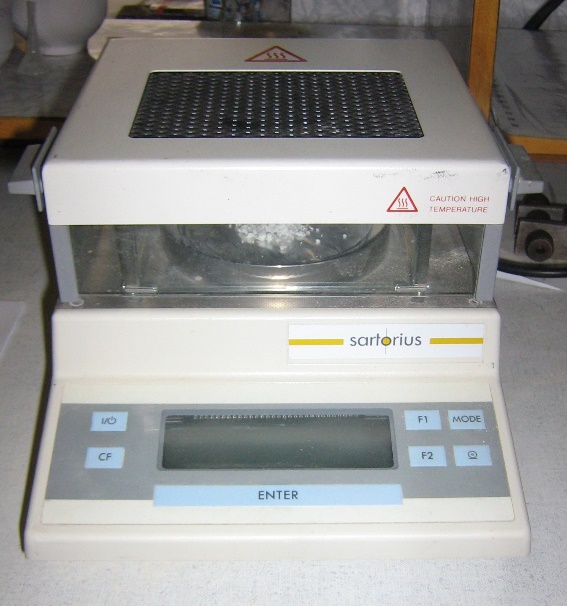 Планетарная шаровая мельница РМ 100 Retsch.Фирма-производитель RITSCH (Германия). Выпуск 2007 года.Предназначена для измельчения и смешивания мягкого, средне твердого, твердого и очень твердого, хрупкого и вязкого материалов.Максимальный объем загрузки до 500 мл.Максимальная крупность загрузки до 10 мм.Скорость вращения от 100 до 650 об/мин с возможным реверсивным движением.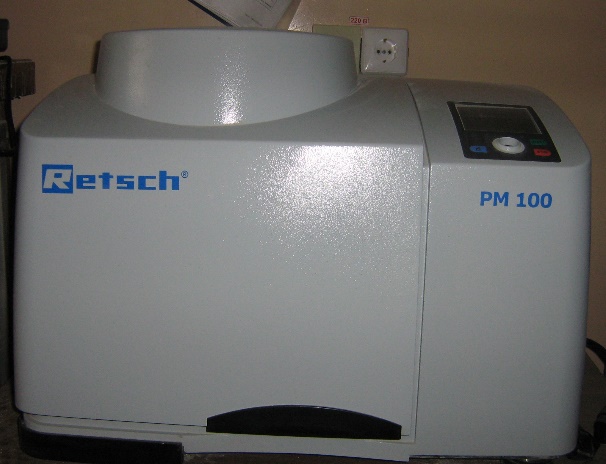 Электропечь сопротивления ТК.5.6.1500.Фирма-производитель «Термокерамика» (Россия). Выпуск 2008 года.Предназначена для проведения любых процессов термообработки в окислительной и воздушной средах до температуры 15000С.Максимальная допустимая скорость нагрева 3500С/час.Объем рабочей камеры – 5,6 л.Напряжение сети питания – 220 В.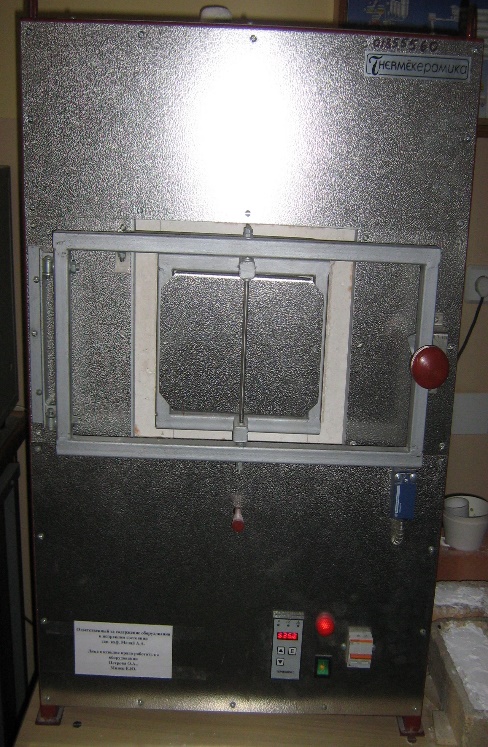 Автоклав лабораторныйФирма-производитель «Testing» (Германия). Выпуск 2010 года. Предназначен для тепловлажностной обработки. Объем камеры – 8 литров.Максимальное давление – 25 бар.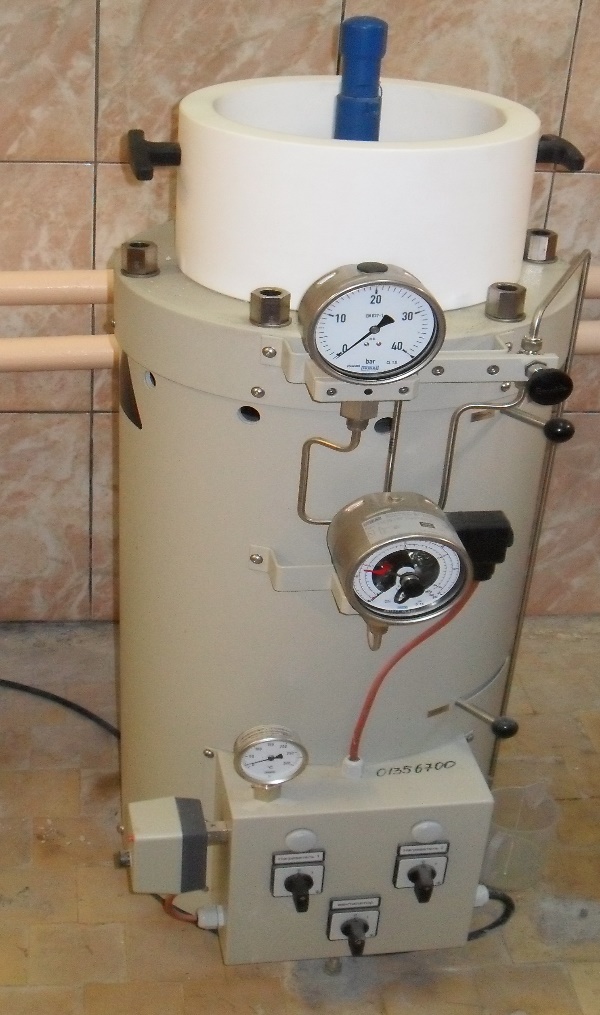 